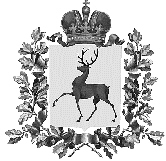 Администрация городского округаНавашинский Нижегородской областиПОСТАНОВЛЕНИЕ31.01.2023                                                                                                           № 107Об утверждении Плана реализации муниципальной программы «Профилактика безнадзорности и правонарушений несовершеннолетних в городском округе Навашинский на 2023-2028 годы» на 2023 год	В соответствии с Порядком принятия решений о разработке, формирования, реализации и оценки эффективности муниципальных программ городского округа Навашинский Нижегородской области и методическими рекомендациями по разработке и реализации муниципальных программ городского округа Навашинский Нижегородской области, утвержденными постановлением администрации городского округа Навашинский от 13.09.2016 № 718, в целях реализации муниципальной программы «Профилактика безнадзорности и правонарушений несовершеннолетних в городском округе Навашинский на 2023-2028 годы», утвержденной постановлением администрации городского округа Навашинский Нижегородской области от 15.11.2022 № 1169, Администрация городского округа Навашинский                         п о с т а н о в л я е т:1. Утвердить прилагаемый План реализации муниципальной программы «Профилактика безнадзорности и правонарушений несовершеннолетних в городском округе Навашинский на 2023-2028 годы» на 2023 год (далее – План).2. Ответственным за выполнение программных мероприятий обеспечить их реализацию в соответствии с утвержденным Планом.3. Организационному отделу администрации городского округа Навашинский обеспечить размещение настоящего постановления на официальном сайте органов местного самоуправления городского округа Навашинский Нижегородской области в информационно-телекоммуникационной сети «Интернет» и опубликование в официальном вестнике – приложении к газете «Приокская правда».4. Контроль за исполнением настоящего постановления возложить на заместителя главы администрации городского округа Навашинский               Е.В. Колпакову.Глава местного самоуправления                                                       Т. А. БерсеневаРассылка:Управление деламиОтдел экономики и развития предпринимательстваУправление образованияКДНиЗПВизы согласования:УТВЕРЖДЕНпостановлением администрациигородского округа Навашинский 31.01.2023 № 107Планреализации муниципальной программы «Профилактика безнадзорности и правонарушений несовершеннолетних в городском округе Навашинский на 2023-2028 годы» на 2023 годДолжностьПодписьФИОДатаЗаместитель главы администрацииЕ.В. КолпаковаУправление финансовПравовой отделОтдел экономики и развития предпринимательстваУправление образованияН.Н. ГерасимовКДНиЗПВ.В. Дубова№ п/пНаименование подпрограммы, основного мероприятия подпрограммы/мероприятий в рамках основного мероприятия подпрограммыОтветственный исполнительСрокСрокНепосредственный результат (краткое описание)Финансирование на очередной финансовый 2023 год (тыс. руб.)Финансирование на очередной финансовый 2023 год (тыс. руб.)Финансирование на очередной финансовый 2023 год (тыс. руб.)Финансирование на очередной финансовый 2023 год (тыс. руб.)№ п/пНаименование подпрограммы, основного мероприятия подпрограммы/мероприятий в рамках основного мероприятия подпрограммыОтветственный исполнительначала реализа-цииокончания реализа-цииНепосредственный результат (краткое описание)Финансирование на очередной финансовый 2023 год (тыс. руб.)Финансирование на очередной финансовый 2023 год (тыс. руб.)Финансирование на очередной финансовый 2023 год (тыс. руб.)Финансирование на очередной финансовый 2023 год (тыс. руб.)№ п/пНаименование подпрограммы, основного мероприятия подпрограммы/мероприятий в рамках основного мероприятия подпрограммыОтветственный исполнительначала реализа-цииокончания реализа-цииНепосредственный результат (краткое описание)Бюджет городского округа НавашинскийОбластной бюджетФедеральный бюджетПрочие источникиМуниципальная программа «Профилактика безнадзорности и правонарушений несовершеннолетних в городском округе Навашинский на 2023-2028 годы»xxхxxxxx1Основное мероприятие 1. Информирование граждан о способах и средствах правомерной защиты от преступных и иных посягательств путем проведения соответствующей разъяснительной работы в средствах массовой информацииМО МВД России «Навашинский», КДН и ЗП при Администрации городского округа Навашинский (далее-КДН и ЗП), Январь декабрьКоличество публикаций о способах и средствах правомерной защиты от преступных и иных посягательств в газете «Приокская правда» не менее 5.00002.Основное мероприятие 2.Организация работы Комиссии по делам несовершеннолетних и защите их прав, Советов профилактики в школах, в управлении образования с обсуждением вопросов совершения правонарушений несовершеннолетними, посещаемости занятий, отклонением от норм поведения и приглашением подростков и их родителей, с участием специалистов субъектов системы профилактикиКДН и ЗП, Управление образования,Образовательные организацииянварьдекабрьКоличество проведенных заседаний Комиссии по делам несовершеннолетних, Советов профилактики в управлении образования и в образовательных организациях не менее 75.00003.Основное мероприятие 3.Размещение на сайтах субъектов системы профилактики информации для несовершеннолетних их родителей (законных представителей) по формированию законопослушного поведения, вопросам сохранения и укрепления здоровья детей, о проведении мероприятий по профилактике асоциального поведенияУправление образования,Управление культуры, спорта и молодёжной политики, ГБУ «КЦСОН» (по согласованию)январьдекабрьРазмещение на сайтах субъектов системы профилактики информации по формированию законопослушного поведения, вопросам сохранения и укрепления здоровья детей, о проведении мероприятий по профилактике асоциального поведения не менее 20.00004.Основное мероприятие 4.Организация изучения жилищно-бытовых условий проживания семей и своевременного выявления семей, находящихся в социально-опасном положенииГБУ «КЦСОН» (по согласованию), Управление образования,КДНиЗПянварьдекабрьОсуществление профилактической работы со 100%  семей, находящихся в социально-опасном положении, патронаж семей, состоящих на профилактических учетах00005.Основное мероприятие 5. Организация и проведение профилактических и оперативно-профилактических операций по предупреждению совершения преступлений и правонарушений несовершеннолетнихМО МВД России «Навашинский» (по согласованию), филиал по Навашинскому району ФКУ «УИИ ГУФСИН России по Нижегородской области» (по согласованию), КДН и ЗП, Управление образования, Управление культурыянварьдекабрьОрганизация и проведение не менее 10 профилактических и оперативно-профилактических операций по предупреждению совершения преступлений и правонарушений несовершеннолетних 00006.Основное мероприятие 6.Осуществление взаимодействия служб системы профилактики по выявлению неблагополучных семей и случаев жестокого обращения с несовершеннолетними.МО МВД России «Навашинский» (по согласованию), КДН и ЗП,ГБУЗ НО «Навашинская ЦРБ» (по согласованию),ГБУ «КЦСОН» (по согласованию)январьдекабрьОсуществление профилактической работы со 100%  семей, склонными к жестокому обращению с несовершеннолетними 00007.Основное мероприятие 7.Организация для несовершеннолетних Дней правовых знаний в образовательных учрежденияхУправление образования,  МО МВД России «Навашинский» (по согласованию)январьдекабрьПроведение не менее 60 мероприятий в Дни правовых знаний в образовательных учреждениях округа00008.Основное мероприятие 8.Пропаганда среди несовершеннолетних здорового образа жизни, духовных и семейных ценностей, патриотического отношения к РодинеУправление образования, Управление культуры,ГБУ «КЦСОН» (по согласованию)январьдекабрьПроведение не менее 150 мероприятий по пропаганде ЗОЖ, духовных и семейных ценностей с привлечением не менее 2000 участников (детей и их родителей).00009.Основное мероприятие 9. Организация и проведение рейдов по проверке территорий и массовых мероприятий с участием несовершеннолетних, с целью выявления правонарушений, совершенных как несовершеннолетними, так и в отношении них.КДН и ЗП, МО МВД России «Навашинский» (по согласованию), Управление образования, Управление культуры) январьдекабрьУчастие представителей служб системы профилактики в проведении оперативно-профилактических операциях (не менее 15 рейдов)000010.Основное мероприятие 10. Осуществление профилактической работы с семьями на ранней стадии социального неблагополучияУправление образования, ГБУ «КЦСОН» (по согласованию)       январьдекабрьОсуществление профилактической работы со 100% семьями на ранней стадии социального неблагополучия000011Основное мероприятие 11.Организация мероприятий для молодежи, обучающейся в муниципальных образовательных организациях, в период каникулУправление образованияиюньавгустОрганизация трудовой занятости не менее 17,5% подростков старше 14 лет от общего числа детей старше 14 лет498,4000000012Основное мероприятие 12.Проведение психологических консультации для детей и родителей. Оказание социально - психологической помощи несовершеннолетним и их семьям в решении их личных и социальных проблемГБУ «КЦСОН»(по согласованию) январьдекабрьПроведение не менее 80 психологических консультаций000013Основное мероприятие 13.Организация и проведение комплексных оздоровительных, физкультурно-спортивных и агитационно-пропагандистских мероприятий Управление образования, Управление культурыянварьдекабрьПроведение не менее 40 мероприятий000014Основное мероприятие 14.Организация и проведение цикла родительских собраний, консультаций направленных на развитие родительской компетентности, по вопросам особенностей подросткового возраста, рисков, связанных с подростковым возрастом, причин употребления психоактивных веществУправление образования,Образовательные организации,ГБУ «КЦСОН»(по согласованию)январьдекабрьПроведение не менее 30 родительских собраний, консультаций000015Основное мероприятие 15.Информирование о многоканальной горячей телефонной линии детского телефона доверия 8-800-2000-122, телефонах доверия, специалистах и организациях, оказывающих психологическую помощь на территории Нижегородской областиУправление образования, ГБУ «КЦСОН»(по согласованию)январьдекабрьРазмещение информации в СМИ, сайтах учреждений и социальных сетях000016Основное мероприятие 16.Проведение социального-психологического тестирования обучающихся общеобразовательных организаций городского округа Навашинский Управление культурыянварьдекабрьПроведение тестирования не реже 1 раза в год000017Основное мероприятие 17.Оказание адресной социальной помощи семьям с детьми, находящимися в социально-опасном положении и трудной жизненной ситуацииУСЗН, ГБУ «КЦСОН»(по согласованию)январьдекабрьОказание социальной помощи не менее 5 семьям с детьми, находящимися в социально-опасном положении. 000018Основное мероприятие 18.Осуществление работы по выявлению семей, находящихся в социально опасном положении, и случаев жестокого обращения с несовершеннолетними, принятие необходимых мер. Патронаж, профилактическая работа с данными семьямиУправление образования,  специалисты служб систем профилактики (по согласованию)январьдекабрьОсуществление профилактической работы со 100%  семей, склонными к жестокому обращению с несовершеннолетними, патронажа семей, состоящих на профилактических учетах000019Основное мероприятие 19.Распространение методических рекомендаций субъектам профилактики по применению лучших эффективных практик межведомственного взаимодействия, новых технологий в организации работы по профилактике безнадзорности и правонарушенийКДНиЗП,Управление образованияянварьдекабрьПо мере поступления методических рекомендаций000020Основное мероприятие 20.Участие в реализации федерального проекта «Современная школа» национального проекта «Образование».Управление образованияянварьдекабрьУчастие в проекте «Современная школа» национального проекта «Образование» по отдельному плану000021Основное мероприятие 21.Организация работы по обеспечению занятости несовершеннолетних, состоящих на всех видах учета, воспитывающихся в семьях, находящихся в социально-опасном положении, в каникулярное и свободное от учебы время.Управление образования,Управление культурыянварьдекабрьОбеспечение занятости не менее 80% несовершеннолетних, состоящих на всех видах учета, воспитывающихся в семьях, находящихся в социально-опасном положении, в каникулярное и свободное от учебы000022.Основное мероприятие 22. Вовлечение несовершеннолетних и их родителей в досуговую деятельность, направленную на развитие личности и пропаганду семейного благополучияГБУ «КЦСОН г. о. Навашинский)январьдекабрьВовлечение несовершеннолетних и их родителей в досуговую деятельность000023.Основное мероприятие 23. Оказание содействия несовершеннолетним, проживающим в семьях, находящихся в социально-опасном положении и трудной жизненной ситуации, в организации отдыха и оздоровленияУСЗНянварьдекабрьОказание содействия несовершеннолетним, проживающим в семьях находящихся в социально-опасном положении в организации отдыха и оздоровления000024.Основное мероприятие 24. Формирование базы данных несовершеннолетних, обучающихся в образовательных организациях городского округа Навашинский, состоящих на различных видах учетаУправление образования,КДНиЗПянварьдекабрьФормирование и учет базы данных несовершеннолетних, обучающихся в образовательных организациях, состоящих на различных видах учета000025.Основное мероприятие 25. Формирование базы данных семей обучающихся в образовательных организациях городского округа Навашинский, находящихся в социально-опасном положенииКДНиЗП,Управление образования,   УСЗН (по согласованию)январьдекабрьФормирование и учет базы данных семей, обучающихся в образовательных организациях, находящихся в социально-опасном положении000026.Основное мероприятие 26. Организация и проведение комплексной межведомственной профилактической операции «Подросток»КДНиЗП,Службы и учреждения системы профилактики (по согласованию)январьдекабрьУчастие всех служб и учреждений системы профилактики в комплексной межведомственной профилактической операции «Подросток»0000Итого по программе××××498,40000000